Publicado en   el 24/07/2015 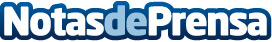 El Parlament aprueba una Ley de medidas urgentes de emergencia habitacional que incorpora dos importantes propuestas de la abogacíaEl Parlament de Catalunya aprobó el jueves 23 de julio, en el que previsiblemente será el último Pleno de la legislatura, el texto de la 'Proposición de ley de medidas urgentes para hacer frente a la emergencia habitacional y la pobreza energética'. Esta norma deriva de la iniciativa legislativa popular que se estaba tramitando desde hacía un año en el Parlament y que en el último mes ha tenido un impulso fundamental para lograr su aprobación antes de terminar el período de sesiones.          Datos de contacto:Nota de prensa publicada en: https://www.notasdeprensa.es/el-parlament-aprueba-una-ley-de-medidas Categorias: Derecho Cataluña http://www.notasdeprensa.es